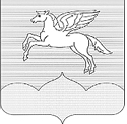 МУНИЦИПАЛЬНОЕ ОБРАЗОВАНИЕГОРОДСКОЕ ПОСЕЛЕНИЕ «ПУШКИНОГОРЬЕ»ПУШКИНОГОРСКОГО РАЙОНА ПСКОВСКОЙ ОБЛАСТИ181370, р.п. Пушкинские Горы, ул. Пушкинская, д.42,  Телефакс (8-1146) 2-30-21 ПРОТОКОЛ ПУБЛИЧНЫХ СЛУШАНИЙ № 1проведенных в здании Администрации городского поселения «Пушкиногорье», по адресу: ул. Пушкинская,42Пушкиногорского района Псковской областиПрисутствовало: 9 (девять) жителей муниципального образования городского поселения «Пушкиногорье»Публичные слушания открывает и ведет Глава муниципального образования городского поселения «Пушкиногорье» – Солонухин Л.Л.Секретарь – главный специалист Администрации городского поселения «Пушкиногорье»  Дмитриева С.В. ПОВЕСТКА ДНЯ:1. «О внесении изменений  в Устав  муниципального образования городского поселения «Пушкиногорье» Голосовали:за –9 (девять)	против - 0воздержалось – 0Повестка дня принимается.СЛУШАЛИ:Докладчик: Глава муниципального образования городского поселения «Пушкиногорье» Солонухин Леонид Леонидович. Зачитан проект Решения Собрания депутатов городского поселения «Пушкиногорье» «О внесении изменений в Устав  муниципального образования городского поселения «Пушкиногорье» (приложение №1).Предложений и дополнений не поступило.Глава муниципального образования городского поселения «Пушкиногорье» Солонухин Леонид Леонидович предложил одобрить проект Решения Собрания депутатов городского поселения «Пушкиногорье» «О внесении изменений в Устав  муниципального образования городского поселения «Пушкиногорье».Голосовали:за – 9  (девять)против - 0воздержалось – 0РЕШИЛИ:             Одобрить  предложенный проект Решения Собрания депутатов городского поселения «Пушкиногорье» «О внесении изменений в Устав  муниципального образования городского поселения «Пушкиногорье». Направить проект Решения Собрания депутатов городского поселения «Пушкиногорье» «О внесении изменений в Устав  муниципального образования городского поселения «Пушкиногорье»  на утверждение Собранию  депутатов  городского  поселения  «Пушкиногорье».Все вопросы повестки дня публичных слушаний рассмотрены, слушания объявляются закрытыми.Глава муниципального образованиягородское поселение«Пушкиногорье»                                                                             Л.Л.СолонухинСекретарь                                                                                         С.В.ДмитриеваПриложение № 1 к Протоколу  публичных слушаний  от 27.02.2020г.  № 1СОБРАНИЕ ДЕПУТАТОВГОРОДСКОГО ПОСЕЛЕНИЯ «ПУШКИНОГОРЬЕ»ПУШКИНОГОРСКОГО РАЙОНА ПСКОВСКОЙ ОБЛАСТИР Е Ш Е Н И Е(проект)___.___2020 № ___Принято на ___  сессииСобрания депутатов городского поселения«Пушкиногорье» второго созываО внесении изменений в Уставмуниципального образования«Пушкиногорье»В целях приведения Устава муниципального образования «Пушкиногорье» в соответствие с Федеральным законом от 06.10.2003                № 131-ФЗ «Об общих принципах организации местного самоуправления в Российской Федерации» (с изменениями), законом Псковской области                   № 700-ОЗ «Об организации муниципальной службы в Псковской области»                               (с изменениями),Собрание депутатов городского поселения «Пушкиногорье»РЕШИЛО:1. Внести в статью 38 Устава муниципального образования «Пушкиногорье» следующие изменения:1.1. в пункте 2 слова «надбавкой за выслугу лет за каждый полный год стажа работы (службы), но не более 8 должностных окладов с надбавкой за выслугу лет» заменить словами «ежемесячной надбавкой к должностному окладу за выслугу лет на муниципальной службе за каждый полный год стажа работы (службы), но не более 8 должностных окладов с ежемесячной надбавкой к должностному окладу за выслугу лет на муниципальной службе»;1.2. пункты 3 и 5 признать утратившим силу.2. Направить настоящее решение для государственной регистрации в Управление Министерства юстиции Российской Федерации по Псковской области в установленном федеральным законодательством порядке.3. После государственной регистрации обнародовать настоящее решение в порядке, установленном частью 2 статьи 32 Устава муниципального образования «Пушкиногорье».4. Настоящее решение вступает в силу после официального обнародования и распространяется на правоотношения, возникшие с 1 января 2020 года.Глава городского поселения«Пушкиногорье»	Л.Л.Солонухин							 27.02.2020 г.                                                                                             18 ч 00 мин.